Accueil extrascolaire d’ursy 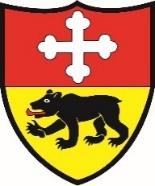 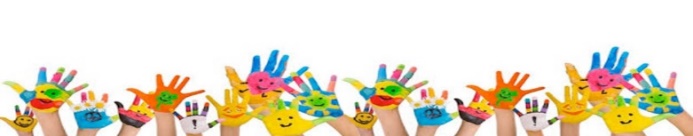 fiche de présence mensuellepour enfant inscrit en irrégulierMerci de transmettre ce formulaire par mail à l’adresse suivante : aes@ursy.ch jusqu’au 15 du mois courant pour l’entier du mois suivantVeuillez svp cocher les unités de présence de votre enfant pour l’AES d’UrsyNom et prénom de l’enfant :Mois concerné :Sem. 1du                 au                         lundimardimercredijeudivendrediunité 106h30 – 07h00matinunité 207h00 – 08h00matinunité 308h00 – 11h35alternance matinunité 411h35 – 13h35midiunité 513h35 – 15h15alternance après-midiunité 615h15 – 17h00après-midiunité 717h00 – 17h30soirunité 817h30 – 18h00soirunité 918h00 – 18h30soirSem. 2du                 au                         lundimardimercredijeudivendrediunité 106h30 – 07h00matinunité 207h00 – 08h00matinunité 308h00 – 11h35alternance matinunité 411h35 – 13h35midiunité 513h35 – 15h15alternance après-midiunité 615h15 – 17h00après-midiunité 717h00 – 17h30soirunité 817h30 – 18h00soirunité 918h00 – 18h30soirSem. 3du                 au                         lundimardimercredijeudivendrediunité 106h30 – 07h00matinunité 207h00 – 08h00matinunité 308h00 – 11h35alternance matinunité 411h35 – 13h35midiunité 513h35 – 15h15alternance après-midiunité 615h15 – 17h00après-midiunité 717h00 – 17h30soirunité 817h30 – 18h00soirunité 918h00 – 18h30soirSem. 4du                 au                         lundimardimercredijeudivendrediunité 106h30 – 07h00matinunité 207h00 – 08h00matinunité 308h00 – 11h35alternance matinunité 411h35 – 13h35midiunité 513h35 – 15h15alternance après-midiunité 615h15 – 17h00après-midiunité 717h00 – 17h30soirunité 817h30 – 18h00soirunité 918h00 – 18h30soirSem. 5du                 au                         lundimardimercredijeudivendrediunité 106h30 – 07h00matinunité 207h00 – 08h00matinunité 308h00 – 11h35alternance matinunité 411h35 – 13h35midiunité 513h35 – 15h15alternance après-midiunité 615h15 – 17h00après-midiunité 717h00 – 17h30soirunité 817h30 – 18h00soirunité 918h00 – 18h30soirDate :Visa interne :Signature des parents :